УТВЕРЖДАЮ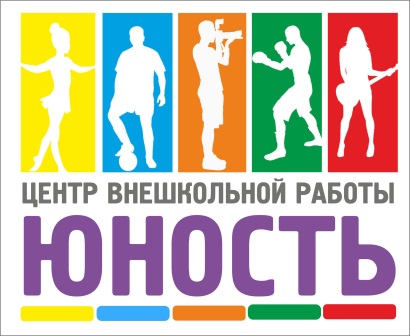 ДиректорМОУ ДО «ЦВР «Юность»_________А.В. ТкачукПлан мероприятий МОУ ДО «ЦВР «Юность», проводимых в рамках двухмесячника по военно-патриотическому воспитанию  в 2018 году№п/пМероприятия, решаемые вопросыСрок исполнения(периодичность)ИсполнительЯНВАРЬЯНВАРЬЯНВАРЬЯНВАРЬФормирование гражданско-патриотической позицииФормирование гражданско-патриотической позицииФормирование гражданско-патриотической позицииФормирование гражданско-патриотической позиции1«День открытых дверей» для школ Центрального округа, в рамках двухмесячника по военно-патриотическому воспитаниюС 25.01.2018Пивоваров Ю. Н.Помчалова Т. А.2Акция «Посылка солдату» среди воспитанников ЦентраС 25.01.2018Редькина Н. В.3Реализация проекта по созданию интерактивного музея «Статус»в течение месяцаКосова С.В.4Участие в городских соревнованиях по военному троеборью (в рамках проекта «Юнармия»)28.01.2018Цветков А.В.Помчалова Т.А.Культурно-досуговые мероприятияКультурно-досуговые мероприятияКультурно-досуговые мероприятияКультурно-досуговые мероприятия№п/пМероприятия, решаемые вопросыСрок исполнения(периодичность)ИсполнительФЕВРАЛЬФЕВРАЛЬФЕВРАЛЬФЕВРАЛЬПоддержка и развитие талантливой и инициативной молодежиПоддержка и развитие талантливой и инициативной молодежиПоддержка и развитие талантливой и инициативной молодежиПоддержка и развитие талантливой и инициативной молодежи3Участие в городском Фестивале патриотических песен15.02.2018Алтухова Т. А.Осинцева А. В.6Конкурс патриотической песни среди детей и молодежи «Песни, рожденные сердцем!»21.02.2018Редькина Н.В.9Организация выставки детского творчества, посвященного Дню защитника Отечества «Самый лучший папа»15-23.02.2018Ёрш А.В., Климова М.Н.Формирование гражданско-патриотической позицииФормирование гражданско-патриотической позицииФормирование гражданско-патриотической позицииФормирование гражданско-патриотической позиции1«День открытых дверей» для школ Центрального округа, в рамках двухмесячника по военно-патриотическому воспитаниюв течение месяца по заявкамПивоваров Ю. Н.Помчалова Т. А.2Акция «Посылка солдату» среди воспитанников Центрадо 20.02.18Редькина Н. В.3Межрайонная игра-квест для школьных команд по истории Сталинградской битвы15-16.02.2018Помчалова Т.А.4Торжественное построение. Возложение венков к памятнику «Черный тюльпан». Встреча с участниками локальных войн.15.02. 18Пивоваров Ю. Н.Помчалова Т. А.5Участие в городском городском Сретенском бале15.02.18Пивоваров Ю. Н.Помчалова Т. А.61 этап межрайонного конкурса «Защитницы Отечества» 16.02.2018Помчалова Т.А.7«Февральский бал» для курсантов ВТК им. А. В. Суворова21.02.18Пивоваров Ю. Н.Помчалова Т. А.8Праздничные концерты для военнослужащих срочной службы воинских частей города 20-22.02.2018Редькина Н.В.педагоги доп. образования9Участие в городском торжественном собрании, посвященном Дню защитников Отечества22.02.18Алтухова Т. А.Кириллова Ю. С.Пивоваров Ю. Н.10Торжественное построение кадетов и курсантов. Торжественный марш к Мемориальному комплексу, возложение цветов к вечному огню.23.02.18Пивоваров Ю. Н.Помчалова Т. А.Культурно-досуговые мероприятияКультурно-досуговые мероприятияКультурно-досуговые мероприятияКультурно-досуговые мероприятия5Тематическая игровая программа для учащихся Центра «Браво, защитники!»22.02.2018Редькина Н.В.